DUDHNOI COLLEGEASSIGNMENTB.Com 6thSemesterMarketing ofServicesTourismMarketingHotelMarketingMarketingMixMarketing ProcessTransportMarketingServiceEvaluationNote:	1.UseA4sizepapertowriteyourAssignment.Numberofpages:30(Minimum)&35(Maximum).EachsubjectAssignmentshouldbesubmittedwithCoverpageorTitlePage.Submission Date : 18thMay 2020                                                          HOD Commerce Department 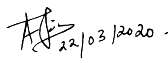 